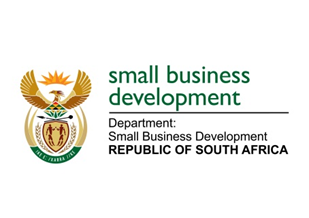 NATIONAL ASSEMBLYQUESTION FOR WRITTEN REPLY“1665. Mr T R Majola (DA) to ask the Minister of Small Business Development:What number of cases relating to the Prevention and Combating of Corrupt Activities Act, Act 12 of 2004, as amended, have been referred to the (i) SA Police Service (SAPS) and (ii) Directorate for Priority Crime Investigation (DPCI) by (aa) her department and (bb) each entity reporting to her for further investigation since the Act was assented to and (b) what number of the specified cases have (i) been investigated by SAPS and DPCI, (ii) been followed up by the respective accounting officers and (iii) resulted in a conviction in each specified financial year since 2004?” NW1815EREPLY:The Department of Small Business and Development Business Development (DSBD)(i)(aa)	None. The investigations did not conclude recommendations for criminal prosecution.(ii)(aa)	None.(b)(i)	Not applicable.(b)(ii)	Not applicable.(b)(iii)	Not applicable.The Small Enterprise Development Agency (SEDA)(i)(bb) 	Two (2) cases were reported to the South African Police Service (SAPS). There are additional two (2) cases that management still needs to implement the recommendations and open criminal cases with the SAPS.(ii)(bb)	None.(b)(i)	With regard to the two (2) cases reported to the SAPS, internal investigations concluded and recommendations have been given to management for implementation and improvement of the control environment.  Further investigations are continuing with the SAPS. (b)(ii)	Refer to (b)(i).(b)(iii)	Refer to (b)(i).The Small Enterprise Finance Agency (SEFA)(i)(bb)	Eight (8) Criminal cases of fraud have been opened by SEFA since its establishment in April 2012.  These have been opened with the SAPS and investigated by the Commercial Crimes Unit.  (ii)(bb)	None.(b)(i)	Eight (8) Criminal cases of fraud have been opened by SEFA.(b)(ii)	On-going follow-up is done with the Commercial Crimes Unit through SEFA’s Internal Audit Department.(b)(iii)	To date, there have been no convictions in relation to the cases opened.